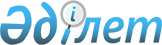 Об утверждении Правил пользования участками государственного лесного фонда для оздоровительных, рекреационных, историко-культурных, туристских и спортивных целейПриказ Министра сельского хозяйства Республики Казахстан от 14 октября 2015 года № 18-02/923. Зарегистрирован в Министерстве юстиции Республики Казахстан 12 ноября 2015 года № 12276

      В соответствии с пунктом 3 статьи 102 Лесного кодекса Республики Казахстан от 8 июля 2003 года, ПРИКАЗЫВАЮ: 



      1. Утвердить прилагаемые Правила пользования участками государственного лесного фонда для оздоровительных, рекреационных, историко-культурных, туристских и спортивных целей. 



      2. Комитету лесного хозяйства и животного мира Министерства сельского хозяйства Республики Казахстан в установленном законодательством порядке обеспечить:

      1) государственную регистрацию настоящего приказа в Министерстве юстиции Республики Казахстан;

      2) в течение десяти календарных дней после государственной регистрации настоящего приказа в Министерстве юстиции Республики Казахстан направление его копии на официальное опубликование в периодические печатные издания и в информационно-правовую систему    «Әділет»;

      3) размещение настоящего приказа на интернет-ресурсе Министерства сельского хозяйства Республики Казахстан и на интранет-портале государственных органов.



      3. Контроль за исполнением настоящего приказа возложить на курирующего вице-министра сельского хозяйства Республики Казахстан.



      4. Настоящий приказ вводится в действие по истечении десяти календарных дней после дня его первого официального опубликования.      Министр сельского хозяйства

      Республики Казахстан                       А. Мамытбеков

Утверждены                

приказом Министра сельского хозяйства 

Республики Казахстан        

от 14 октября 2015 года № 18-02/923   

Правила пользования участками государственного лесного фонда

для оздоровительных, рекреационных, историко-культурных,

туристских и спортивных целей

      1. Настоящие Правила пользования участками государственного лесного фонда для оздоровительных, рекреационных,историко-культурных, туристских и спортивных целей (далее – Правила) разработаны в соответствии с пунктом 3 статьи 102 Лесного кодекса Республики Казахстан (далее – Кодекс) от 8 июля 2003 года и определяют порядок пользования участками государственного лесного фонда для оздоровительных, рекреационных, историко-культурных, туристских и спортивных целей физическими и юридическими лицами (далее – лесопользователями).

      Действие настоящих Правил распространяется на государственный лесной фонд, за исключением особо охраняемых лесных территорий. 



      2. Пользование участками государственного лесного фонда для оздоровительных, рекреационных, историко-культурных, туристских и спортивных целей предполагает использование полезных свойств леса для восстановления и укрепления здоровья людей путем отдыха, лечения, занятия спортом в условиях лесной среды, а также туризма, связанного с посещением и изучением уникальных лесных ландшафтов, памятников природы, культурного и исторического наследия. 



      3. Пользование участками лесного фонда в оздоровительных, рекреационных, историко-культурных, туристских и спортивных целях ограничивается в периоды высокой пожарной опасности в лесу, в интересах ведения селекционно-семеноводческих работ, орехопромыслового и лесоплодового хозяйства.



      4. Пребывание физических лиц на территории государственного лесного фонда осуществляются в соответствии со статьей 42 Кодекса.



      5. Участки государственного лесного фонда для оздоровительных, рекреационных, историко-культурных, туристских и спортивных целей предоставляются физическим и юридическим лицам в соответствии с пунктом 1 статьи 102 Кодекса.



      6. Проведение оздоровительных, рекреационных, историко-культурных, туристских и спортивных мероприятий на участках государственного лесного фонда осуществляется на специально отведенных участках, оборудованных автостоянками, спортивными площадки, туристическими маршрутами и тропами, другими объектами по разрешению государственного лесовладельца.



      7. При использовании участков государственного лесного фонда в оздоровительных, рекреационных, историко-культурных, туристских и спортивных целях лесопользователи возводят строения, сооружения и другие объекты в соответствии с Правилами предоставления лесопользователям участков под объекты строительства на землях государственного лесного фонда, где лесные ресурсы предоставлены в долгосрочное лесопользование для оздоровительных, рекреационных, историко-культурных, туристских и спортивных целей; нужд охотничьего хозяйства; побочного пользования и выдачи разрешения на использование этих участков под строительство таких объектов, утвержденными приказом Министра сельского хозяйства Республики Казахстан от 26 января 2015 года № 18-02/39 (зарегистрированный в Реестре государственной регистрации нормативных правовых актов № 10751).



      8. При размещении, проектировании, строительстве и вводе в эксплуатацию сооружений и других объектов, влияющих на состояние лесов, лесопользователями предусматриваются и осуществляются мероприятия, обеспечивающие защиту лесов от отрицательного воздействия на них сточных вод, промышленных и коммунально-бытовых выбросов, отходов и отбросов. 



      9. Право лесопользования на участках государственного лесного фонда в оздоровительных, рекреационных, туристских и спортивных целях приостанавливается, ограничивается или прекращается в порядке и на основаниях, определенных статьями 39-41 Кодекса.
					© 2012. РГП на ПХВ «Институт законодательства и правовой информации Республики Казахстан» Министерства юстиции Республики Казахстан
				